UON 2017 OURIMBAH STRATEGIC PILOT GRANT SCHEME 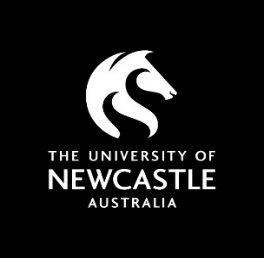 GUIDELINESTHE SCHEME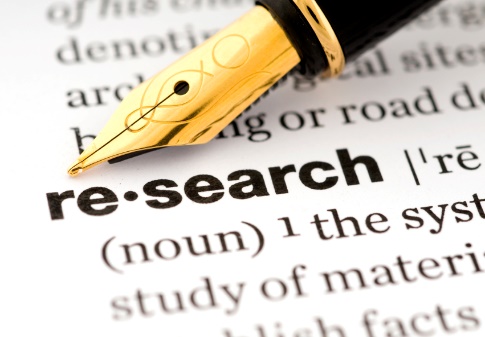 The Office of the DVC(R&I) seeks innovative pilot research proposals from University of Newcastle researchers based in Ourimbah.  The aim of this scheme is to provide support for researchers to pursue high impact, strategic or collaborative research activities, specifically for researchers based at the Ourimbah campus.ContentsTimelineObjectivesThe goals of the pilot grant scheme are to:Increase impact for Ourimbah-based researchers and research programs;Increase industry focus and foster new collaborations;Strengthen research programs based in Ourimbah;Provide initial support for junior investigators to establish new lines of research; andProvide strategic equipment to investigators to enhance their research.Consideration will be given to the following:Impact of the research in terms of the contribution made to the economy, society, culture, national security, public policy or services, health, the environment, or quality of life, beyond contributions to academia (as defined by the ARC);How the proposal strengthens current industry ties or leads to new industry collaborations;Equipment: how the equipment supports high quality research; whether it is a strategic investment into research infrastructure; and availability of related or alternative equipment;Potential for strategic growth of research within the University as a result of the project.Selection CriteriaStrength of proposal in terms of impact, industry focus, or enhancement of current research program (40%)Ability to generate research growth within the University or ability to leverage external funding (40%)Research track record relative to opportunity (20%)Funding Range and DurationProposals may request up to $10,000 to be spent by 1 December 2017.  Budget Items not supported:Ongoing subscriptions to journals or other materials;Publication charges or similar support for outcomes;Purchase of computers, including laptops;Ongoing running and maintenance costs of equipment. GuidelinesApplications must be received by 10 am Monday 17th July 2017.  Late or incomplete applications will not be considered.All applicants listed on the application must be based on the UON Ourimbah campus.All applicants listed on the application must be employed by UON in, or have accepted appointment to, an Academic Level A position or higher.  The position must be one of the following:Full-time ongoing appointment;Full-time fixed-term appointment for a period of at least 2 years from the scheme closing date, i.e. 17 July 2017;Part-time appointment of at least 0.5FTE on a continuing basis for at least 2 years from the scheme closing date, i.e. 17 July 2017. Chief Investigators on a fixed-term appointment/contract (3b and c above) must be able to complete the project (including publishing any results) before the appointment ends. If the current appointment will end during the granting period, written evidence of a continuing appointment must be attached to the application (i.e., from your Head of School).RHD students are not eligible to apply.Career disruptions that affect track record may be addressed on the application form.Applicants may be named on one application only.  If an investigator is named on more than one application, all applications that include that investigator will automatically be ruled ineligible and will be removed from the assessment process. It is the responsibility of all CIs to ensure they meet this requirement prior to the submission of an application.Maximum funding request is $10,000.  For applications that include an IT software or hardware component, chief investigators must obtain advice from Jon Symond (ARCS team) and include ARCS supporting advice that this software/hardware is not available through other funding channels and can be supported by the ARCS team. All Chief Investigators, whether first named or subsequent, must have not outstanding reports for UON research grants. If any CI has an outstanding report on the closing date the application will be ruled ineligible and will be excluded from consideration.A UON coversheet is not required for applications as this is a UON internal grant scheme.Conditions of FundingReporting RequirementsFinal reports are required within 3 months after the funds have been spent.Ethics and safety clearances must be obtained if the project requires them and is successful. How to ApplyDownload the Application form from our website.Submit one electronic copy (PDF format) of the Application Form plus any supporting documentation via email to research-applications@newcastle.edu.au by the deadline. The subject line of the email must include the words ‘Ourimbah Strategic Pilot Grant Application' and the name of the lead Chief Investigator.Please Note: Prior to submission to the Research Office, the application must be signed by your Head of School and Assistant Dean (Research). Questions?All information including a copy of the Application Form and the Guidelines can be found on our website.For further information please contact:Kate Beentjes on 4921 7733 or research-applications@newcastle.edu.au Key DatesKey DatesScheme OpensTuesday 20 June 2017Deadline for Final Application Monday 17 July 2017